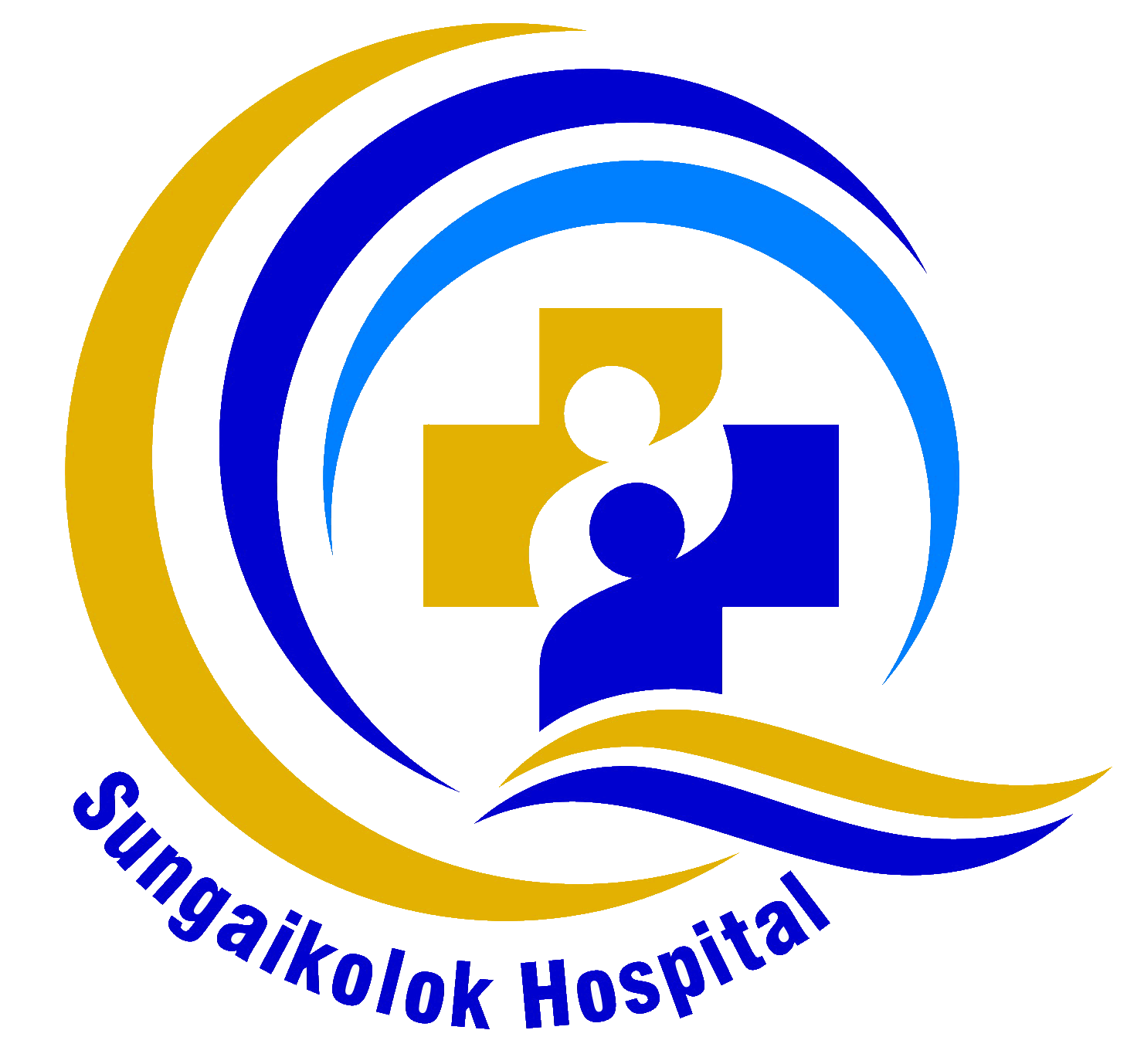 ใบรับรองจริยธรรมการวิจัยของโครงการวิจัยเอกสารข้อมูลคำอธิบายสาหรับผู้เข้าร่วมการวิจัยและใบยินยอมหมายเลขข้อเสนอการวิจัย................................……ข้อเสนอการวิจัยนี้และเอกสารประกอบของข้อเสนอการวิจัยตามรายการแสดงด้านล่าง ได้รับการพิจารณาจากคณะกรรมการพิจารณาจริยธรรมการวิจัยในมนุษย์แล้ว คณะกรรมการฯ มีความเห็นว่าข้อเสนอการวิจัยที่จะดำเนินการมีความสอดคล้องกับหลักจริยธรรมสากล ตลอดจนกฎหมาย ข้อบังคับและข้อกำหนดภายในประเทศ จึงเห็นสมควรให้ดาเนินการวิจัยตามข้อเสนอการวิจัยนี้ได้ ชื่อข้อเสนอการวิจัย :- รหัสข้อเสนอการวิจัย (ถ้ามี) :- สถาบันที่สังกัด :- ผู้วิจัยหลัก :- 	ลงนาม.................................................	(...........................................................)                                                                   ประธานคณะกรรมการจริยธรรมการวิจัยในมนุษย์	วัน/เดือน/ปี.................................หมายเลขใบรับรอง :- วันที่ให้การรับรอง :- วันหมดอายุใบรับรอง :-